فراخوان ثبت نام انتخابات شورای مرکزی کانون دانشجویی همیاران سلامت روان دانشگاه در سال 98مرکز مشاوره دانشگاه گیلان با یاری خداوند متعال و مشارکت شما دانشجویان گرانقدر درصدد انتخابات پنجمین دوره «شورای مرکزی کانون دانشجویی همیاران سلامت روان دانشگاه گیلان » می باشد . از دانشجویان مقاطع کارشناسی ، کارشناسی ارشد و دکتری رشته های مختلف تحصیلی علاقمند دعوت می شود تا تاریخ 18 اردیبهشت با مراجعه حضوری به مرکز مشاوره و یا ارسال فرم تکمیل شده ثبت نام  از طریق ایمیل مرکزمشاوره(moshaver70@guilan.ac.ir) اقدام نمایند .شرایط کاندیداتوری انتخابات شورای مرکزیتمامی اعضای شورای عمومی هر کانون که به تأیید شورای مرکزی وقت آن رسیده باشند و شرایط زیر را دارا باشند . دانشجویِ دانشگاه گیلان باشد . دانشجوحداقل 14 واحد در مقطع کارشناسی و 6 واحد در مقطع ارشد و یک ترم در مقطع دکتری را گذرانده باشد.دانشجو دارای معدل حداقل 12 (مقطع کارشناسی)،14 (مقطع کارشناسی ارشد) و 16 (مقطع دکتری) باشد.دانشجو در دو سال اخیر در کمیته انضباطی حکم قطعی منجر به محرومیت از تحصیل نداشته باشد.دانشجو در نیمسال قبل از کاندیداتوری مشروط نشده باشد .دانشجو دارای فرصتی کافی ، تعهد و التزام عملی برانجام وظایف مربوط به شورای مرکزی مندرج در اساسنامه کانون باشد .دانشجو دارای توانایی و علاقه به فعالیتهای اجتماعی باشند.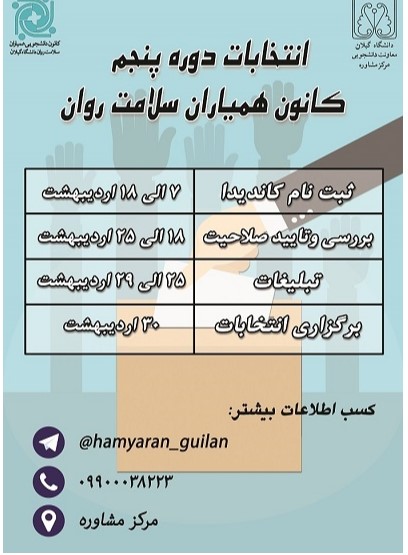 فرم ثبت نام کاندید پنجمین دوره انتخابات شورای مرکزی کانون همیاران سلامت روان دانشگاه گیلاناینجانب ....................... با مطالعه آیین نامه کانون دانشجویی همیاران سلامت روان و آگاهی نسبت به      فعالیت ها و برنامه های آن درخواست کاندیداتوری برای شورای مرکزی این کانون را اعلام می دارم.تاریخ و امضانام و نام خانوادگیکد ملیمقطع تحصیلیمعدل نیمسال گذشتهرشته تحصیلیشماره دانشجوییوضعیت تاهلشماره تماسآدرس محل سکونتآدرس پست الکترونیکی